UKE 36 i 7. klasseMål for perioden:                                                   Tema:  Til heimen  På torsdag og fredag hadde vi to fine dager på Verdal. Elevene var motiverte og jobbet godt med oppgavene de fikk. På torsdag kommer den kulturelle skolesekken hit, og vi skal ha opplegg med kunst i 4. timer,  det har fått navnet "street art". Arbeidet mot mobbing og for et godt psykososialt miljø markeres i Muustrøparken fredag 8. september, der skal vi delta sammen med alle 6. og 7. klassingene i kommunen.På grunn av at klassen skal på skoletur til Drageid er det behov for å ha et foreldremøte før turen, det blir torsdag 8. september klokka 19.00. Hilsen Håkon           Tlf. 93206539       E-post: Hakon.ostbye.mjomen@inderoy.kommune.noMenu1Menu1 Ordenselever: Anna Charlotte og ErikMandag 04.09.17Tirsdag 05.09.17Onsdag 06.09.17 Torsdag 07.09.17Fredag 08.09.17Morgensamling/NorskMatematikkNorskDKS "Street art"GymEngelskGymKuhå(B)/Mate.(A)DKS "Street art"EngelskKuhå(A)/Mate.(B)SamfunnsfagKuhå(B)/Norsk(A)DKS "Street art"NaturfagKuhå(A)/Norsk(B)NaturfagEngelskDKS "Street art"Tur tilKRLENorskGymNaturfagStraumen/ SamfunnsfagmustrøparkenLEKSER:LEKSER:Mandag04.09.17Tirsdag 05.09.17Onsdag 06.09.17Torsdag 07.09.17Info om Prøver/gloserLEKSER:Norsk Zeppelin språkbok les side 36. Oppgave 1 side 37. Zeppelin språkbok Les side 38-39.Hva handler teksten "God dag, mann økseskaft om"?Zeppelin språkbokles side 42 og 43.Zeppelin språkbokLes side 44, gjør oppgave 6 side 45.Diktat: oppdage, kroppsspråk, interessert, oppunder, skjønte, skjønner LEKSER:Matem.Grunnbok 7 a Side 16 eller side26 Grunnbok 7 a Side 27Grunnbok 7 a Side 29Grunnbok 7 a Side 30LEKSER:Engelsk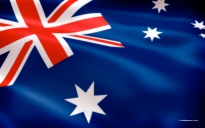 LEKSER:NaturfagLEKSER:KRLELEKSER:Samfunn.Les side 18-19 i Midgard.Lag 2-5 spørsmål.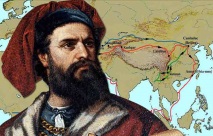 